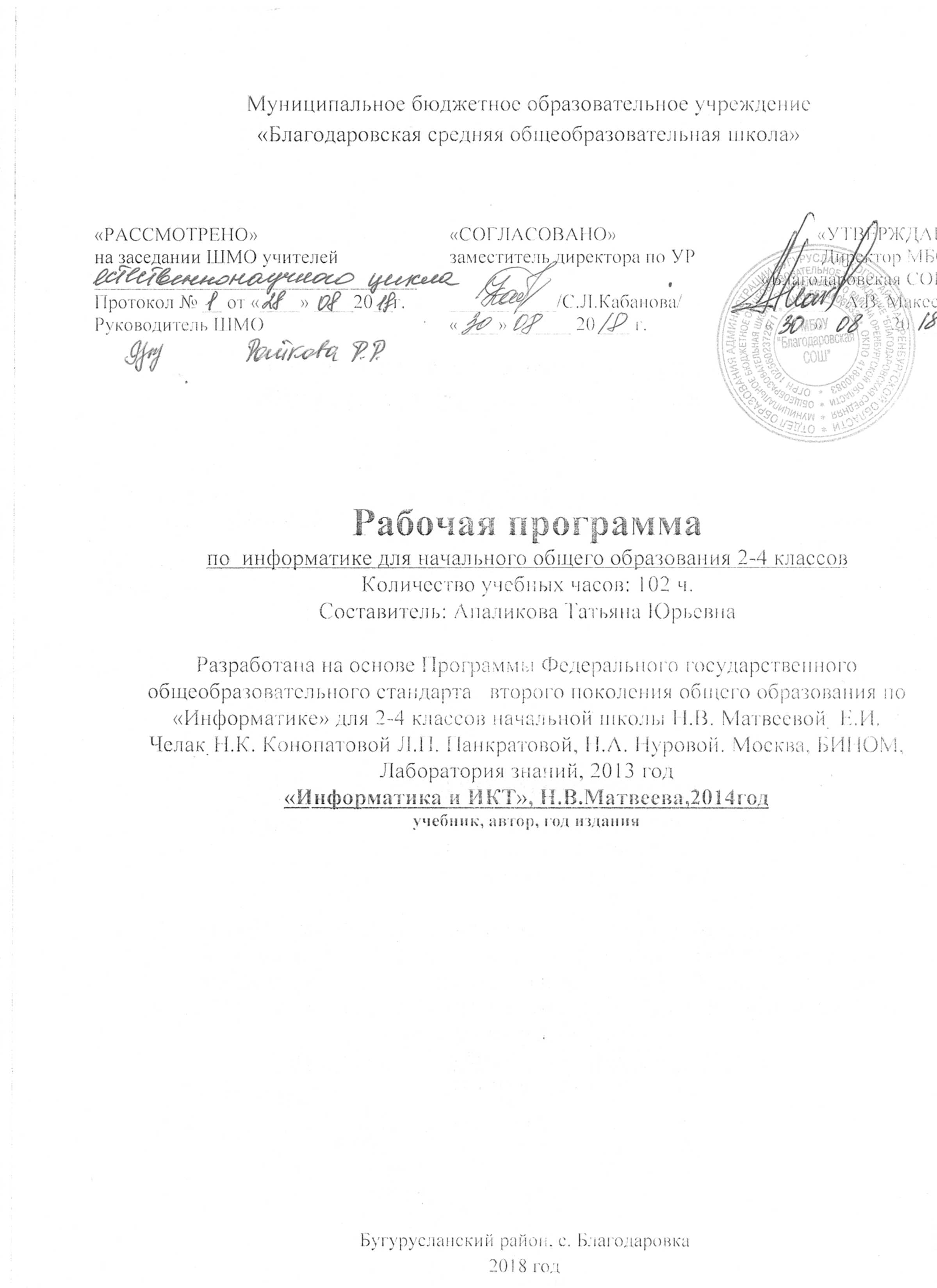 2. Пояснительная запискаПеречень нормативных документов, используемых для составления рабочей программы: - Федеральный закон «Об образовании в Российской Федерации» (от 29 декабря 2012г. № 237-ФЗ); - Федеральный государственный образовательный стандарт начального общего образования (Утвержден приказом Министерства образования и науки Российской Федерации от 6 октября . № 373) /Федеральный государственный образовательный стандарт основного общего образования (приказ № 1897 от 17.12.2010 МО РФ);- Примерная основная образовательная программа образовательного учреждения (Примерная основная образовательная программа образовательного учреждения. Начальная школа / [сост. Е.С. Савинов]. – М.: Просвещение, 2013 /.);- Примерная программа по предмету информатика 2-11 классы для общеобразовательных учреждений, Бородин М.Н., БИНОМ, 2010г- Авторская программа по «Информатике» для 2-4 классов начальной школы Н.В. Матвеевой,  Е.И. Челак, Н.К. Конопатовой Л.П. Панкратовой, Н.А. Нуровой. Москва, БИНОМ, Лаборатория знаний, 2013 год- Программа развития «Успех» МБОУ «Благодаровская СОШ» на 2011-2016 гг.;- Основная образовательная программа муниципального образовательного учреждения «Благодаровская средняя общеобразовательная школа» Бугурусланского района;- Федеральный перечень учебников, утвержденных, рекомендованных к использованию в образовательном процессе;- Учебный план ОУ, федеральный базисный учебный план.Адресная направленность программы: тип (общеобразовательное) учебного учреждения и возрастная категория обучающихся  Программа адресована для учащихся 2-4 классов общеобразовательных учреждений с  обучением с элементами ФГОС.Образовательная область, в которую входит данный учебный предмет   Предмет информатика входит в образовательную область «Математика и информатика».Общие цели учебного предмета для ступени обученияЦелью курса является формирование универсальных учебных действий, отражающих потребности ученика начальной школы в информационно-учебной деятельности, а также формирование начальных предметных компетентностей в части базовых теоретических понятий начального курса информатики и первичных мотивированных навыков работы на компьютере и в информационной среде, в том числе при изучении других дисциплин.Сроки реализации программыДанная программа реализуется в течение  3  лет.  2018-2021 уч.год.3. Общая характеристика учебного предмета, курса и учебного процессаПримерная или авторская программа, на основе которой разработана рабочая программа (издательство, год издания) Рабочая программа составлена на основе авторской программы по «Информатике» для 2-4 классов начальной школы Н.В. Матвеевой,  Е.И. Челак, Н.К. Конопатовой Л.П. Панкратовой, Н.А. Нуровой. Москва, БИНОМ, Лаборатория знаний, 2013 год, на основе Примерной основной образовательной программы начального общего образования, с учётом образовательных потребностей и запросов участников образовательного процесса.Цели и задачи обучения с учетом специфики учебного предмета, курсаЦелью курса является формирование универсальных учебных действий, отражающих потребности ученика начальной школы в информационно-учебной деятельности, а также формирование начальных предметных компетентностей в части базовых теоретических понятий начального курса информатики и первичных мотивированных навыков работы на компьютере и в информационной среде, в том числе при изучении других дисциплин.Задачами курса являются:формирование системного, объектно-ориентированного теоретического мышления;формирование умения описывать объекты реальной и виртуальной действительности на основе различных способов представления информации;овладение приемами и способами информационной деятельности;формирование начальных навыков использования компьютерной техники и современных информационных технологий для решения практических задач.Общая характеристика учебного процесса: С момента экспериментального введения информатики в начальную школу накопился значительный опыт обучения информатике младших школьников. Обучение информатике в начальной школе нацелено на формирование у младших школьников первоначальных представлений о свойствах информации, способах работы с ней, в частности с использованием компьютера. Следует отметить, что курс информатики в начальной школе вносит значимый вклад в формирование и развитие информационного компонента УУД (универсальных учебных действий), формирование которых является одним из приоритетов начального общего образования. Более того, информатика как учебный предмет, на котором целенаправленно формируются умения и навыки работы с информацией, может быть одним из ведущих предметов в формировании УУД.Важной проблемой реализации непрерывного курса информатики является преемственность его преподавания на разных образовательных уровнях. Любой учебный курс должен обладать внутренним единством, которое проявляется в содержании и методах обучения на всех ступенях обучения. Структура курса, его основные содержательные линии должны обеспечивать эту целостность.Поэтому предполагается, что содержательные линии обучения информатике в начальной школе соответствуют содержательным линиям изучения предмета в основной школе, но реализуются на пропедевтическом уровне. По окончании обучения учащиеся должны демонстрировать сформированные умения и навыки работы с информацией и применять их в практической деятельности и повседневной жизни.В процессе изучения информатики в начальной школе формируются умения классифицировать информацию, выделять общее и особенное, устанавливать связи, сравнивать, проводить аналогии и др. Это помогает ребенку осмысленно видеть окружающий мир, более успешно в нем ориентироваться, формировать основы научного мировоззрения. Предлагаемый курс информатики опирается на основополагающие принципы общей дидактики: целостность и непрерывность, научность в сочетании с доступностью, практика - ориентированность в сочетании с развивающим обучением. В части решения приоритетной задачи начального образования — формирования УУД — формируются умения строить модели решаемой задачи, решать нестандартные задачи. Развитие творческого потенциала каждого ребенка происходит при формировании навыков планирования в ходе решения различных задач.Во 2 классе дети учатся видеть окружающую действительность с точки зрения информационного подхода. В процессе обучения в мышление и речь учеников постепенно вводятся термины информатики (источник/приемник информации, канал связи, данные и др.). Школьники изучают устройство компьютера, учатся работать с электронными документами.В 3 классе школьники изучают представление и кодирование информации, ее хранение на информационных носителях. Вводится понятие объекта, его свойств и действий с ним. Дается представление о компьютере как системе. Дети осваивают информационные технологии: технологию создания электронного документа, технологию его редактирования, приема/передачи, поиска информации в сети Интернет. Учащиеся знакомятся с современными инструментами работы с информацией (мобильный телефон, электронная книга, фотоаппарат, компьютер и др.), параллельно учатся использовать их в своей учебной деятельности. Понятия вводятся по мере необходимости, чтобы ребенок мог рассуждать о своей информационной деятельности, рассказывать о том, что он делает, различая и называя элементарные технологические операции своими именами.    Содержательные линии обучения информатике в 4 классе соответствуют содержательным линиям изучения предмета в основной школе, но реализуются на пропедевтическом уровне. По окончании обучения учащиеся должны демонстрировать сформированные умения и навыки работы с информацией и применять их в практической деятельности и повседневной жизни.      Формы работы: беседа, рассказ, диспут, экскурсия (путешествие), дидактическая игра, дифференцированные задания, взаимопроверка, практическая работа, самостоятельная работа, фронтальная, индивидуальная, групповая,  парная.Методы работы: объяснительно-иллюстративный, репродуктивный, проблемный, эвристический,  исследовательско-творческий, модельный, программированный, решение проблемно-поисковых задач.Используемые виды деятельности на уроке:Чтение текстаВыполнение заданий и упражнений (информационных задач) в рабочей тетрадиНаблюдение за объектом изучения (компьютером)Компьютерный практикум (работа с электронным пособием)Работа со словаремКонтрольный опрос, контрольная письменная работаИтоговое тестированиеЭвристическая беседаРазбор домашнего заданияФизкультурные минутки и «компьютерные» эстафетыМетоды контроля усвоения материала: фронтальная устная проверка, индивидуальный устный опрос, письменный контроль (контрольные и практические работы, тестирование, тесты).   Режим занятий построен в соответствии с разработанным положением о режиме занятий в школе (урок – 45 мин., 34 учебных недели в год).4. Место учебного предмета, курса в учебном плане.К какой образовательной области относится    Информатика  относится к ряду предметов физико- математического цикла:  математика, физика, информатика.В 2015-2016 учебном году начальное общее образование полностью реализует федеральный государственный образовательный стандарт (ФГОС);В учебном плане на изучение информатики  выделен 1 недельный час, 34 учебных недели. За год 34 часа. Данная рабочая программа  предназначена для изучения информатики  по учебнику «Информатика» Н.В. Матвеева 2,3,4 класс. Тематическое планирование предлагается в соответствии со структурой учебника согласно линейному изучению теоретического материалаИтоговый контроль проводится в форме контрольных работ (4 контрольные работы в год).Недельное и годовое количество часовИнформатика  изучается учащимися 2  класса - 1 час в неделю, 34 часа в год                                                                3 класса – 1 час в неделю, 34 часа в год                                                                4 класса – 1 час в неделю, 34 часа в год.5. Ценностные ориентиры содержания учебного предмета.Основной целью изучения информатики в начальной школе является формирование у учащихся основ ИКТ-компетентности, многие компоненты которой входят в структуру УУД. Это и задаёт основные ценностные ориентиры содержания данного курса. С точки зрения достижения метапредметных результатов обучения, а также продолжения образования на более высоких ступенях (в том числе обучения информатике в среднем и старшем звене) наиболее ценными являются следующие компетенции, отражённые в содержании курса:основы логической и алгоритмической компетентности, в частности овладение основами логического и алгоритмического мышления, умением действовать в соответствии с алгоритмом и строить простейшие алгоритмы;основы информационной грамотности, в частности овладение способами и приёмами поиска, получения, представления информации, в том числе информации, данной в различных видах: текст, таблица, диаграмма, цепочка, совокупность;основы ИКТ-квалификации, в частности овладение основами применения компьютеров (и других средств ИКТ) для решения информационных задач;основы коммуникационной компетентности. В рамках данного учебного предмета наиболее активно формируются стороны коммуникационной компетентности, связанные с приёмом и передачей информации. Сюда же относятся аспекты языковой компетентности, которые связаны с овладением системой информационных понятий, использованием языка для приёма и передачи информации.6. Личностные, метапредметные и предметные результаты освоения конкретного учебного предмета, курсаЛичностные, метапредметные и предметные результаты освоения информатикиС учётом специфики интеграции курса в образовательный план конкретизируются цели выбранного курса «Информатика» в рамках той или иной образовательной области для достижения личностных, метапредметных и предметных результатов. Обучение информатике в начальной школе способствует формированию общеучебных умений, что в новом образовательном стандарте конкретизировано термином «универсальные учебные действия» (УУД). Под универсальными учебными действиями понимаются обобщенные способы действий, открывающие возможность широкой ориентации учащихся как в различных предметных областях, так и в строении самой учебной деятельности, включая осознание учащимися ее целей, ценностно-смысловых и операциональных характеристик.Формирование УУД происходит на любом уроке в начальной школе, но особенностью курса «Информатика» является целенаправленность формирования именно этих умений. К общим учебным умениям, навыкам и способам деятельности, которые формируются и развиваются в рамках курса «Информатика», относятся познавательная, организационная и рефлексивная деятельность.С точки зрения достижения планируемых результатов обучения наиболее ценными являются следующие компетенции, отраженные в содержании курса:Наблюдать за объектами окружающего мира; обнаруживать изменения, происходящие с объектом и по результатам наблюдений, опытов, работы с информацией учатся устно и письменно описывать объекты наблюдения.Соотносить результаты наблюденияс целью, соотносить результаты проведения опыта с целью, то есть получать ответ на вопрос «Удалось ли достичь поставленной цели?».Письменно представлять информацию о наблюдаемом объекте, т.е. создавать текстовую или графическую модель наблюдаемого объекта с помощью компьютера с использованием текстового или графического редактора.Понимать, что освоение собственно информационных технологий (текстового и графического редакторов) не является самоцелью, а является способа деятельности в интегративном процессе познания и описания (под описанием понимается создание информационной модели: текста, рисунка и пр.).В процессе информационного моделирования и сравнения объектов выявлять отдельные признаки, характерные для сопоставляемых предметов; анализировать результаты сравнения (ответ на вопросы «Чем похожи?», «Чем не похожи?»); объединять предметы по общему признаку (что лишнее, кто лишний, такие же, как…, такой же, как…), различать целое и часть. Создание информационной модели может сопровождаться проведением простейших измерений разными способами. В процессе познания свойств изучаемых объектов осуществляется сложная мыслительная деятельность с использованием уже готовых предметных, знаковых и графических моделей.При выполнении упражнений на компьютере и компьютерных проектов решать творческие задачи на уровне комбинаций, преобразования, анализа информации: самостоятельно составлять план действий (замысел), проявлять оригинальность при решении творческой конструкторской задачи, создавать творческие работы (сообщения, небольшие сочинения, графические работы), разыгрывать воображаемые ситуации, создавая простейшие мультимедийные объекты и презентации, применять простейшие логические выражения типа: «…и/или…», «если…, то…», «не только, но и…» и элементарное обоснование высказанного суждения.При выполнении интерактивных компьютерных заданий и развивающих упражнений овладевать первоначальными умениями передачи, поиска, преобразования, хранения информации, использования компьютера; поиском (проверкой) необходимой информации в интерактивном компьютерном словаре, электронном каталоге библиотеки. Одновременно происходит овладение различными способами представления информации, в том числе в табличном виде, упорядочение информации по алфавиту и числовым параметрам (возрастанию и убыванию). Получать опыт организации своей деятельности, выполняя специально разработанные для этого интерактивные задания. Это такие задания: выполнение инструкций, точное следование образцу и простейшим алгоритмам, самостоятельное установление последовательности действий при выполнении интерактивной учебной задачи, когда требуется ответ на вопрос «В какой последовательности следует это делать, чтобы достичь цели?».Получать опыт рефлексивной деятельности, выполняя особый класс упражнений и интерактивных заданий. Это происходит при определении способов контроля и оценки собственной деятельности (ответ на вопросы «Такой ли получен результат?», «Правильно ли я делаю это?»); нахождение ошибок в ходе выполнения упражнения и их исправление.Приобретать опыт сотрудничества при выполнении групповых компьютерных проектов: умение договариваться, распределять работу между членами группы, оценивать свой личный вклад и общий результат деятельности.Требования к уровню подготовки учеников 2го классаОжидаемым результатом обучения является усвоение обязательного минимума содержания учебного материала по информатике, выполнение  требований к уровню подготовки учеников 2-го класса, качество обучения – не ниже 64%.В результате изучения информатики на начальном уровне ученик должен:знать/понимать- что в зависимости от органов чувств, с помощью которых человек воспринимает информацию, её называют звуковой, зрительной, тактильной, обонятельной и вкусовой;- что в зависимости от способа представления информации на бумаге или других носителях информации, её называют текстовой, числовой, графической, табличной;- что информацию можно хранить, обрабатывать и передавать на большие расстояния в закодированном виде;- что человек, природа, книги могут быть источниками информации;- что человек может быть и источником информации, и приёмником информации;- правила работы с компьютером и технику безопасности;- что в зависимости от способа представления информации на бумаге или других носителях информации, её называют текстовой, числовой, графической, табличной;- что информацию можно представлять на носителе информации с помощью различных знаков (букв, цифр, знаков препинания и других);- что данные – это закодированная информация;- что одну и ту же информацию можно представить различными способами: текстом, рисунком, таблицей, числами;- как описывать объекты реальной действительности, т.е. как представлять информацию о них различными способами (в виде чисел, текста, рисунка, таблицы);- что данные – это закодированная информация;- что  информацию можно представить  числами;- как описывать объекты реальной действительности, т.е. как представлять информацию о них в виде чисел;- что информацию можно хранить, обрабатывать и  передавать на большие расстояния в закодированном виде;- что данные – это закодированная информация;- что  информацию можно представить  текстом;- как описывать объекты реальной действительности, т.е. как представлять информацию о них в виде  текста;уметь:- пользоваться средствами информационных технологий: радио, телефоном, магнитофоном, компьютером.- кодировать информацию различными способами и декодировать её, пользуясь кодовой таблицей соответствия.- представлять в тетради и на экране компьютера  информацию об объекте  числами;- кодировать информацию числами и декодировать её, пользуясь кодовой таблицей соответствия;- называть и описывать различные помощники человека при счёте и обработке информации (счётные палочки, абак, счёты, калькулятор и компьютер).- представлять в тетради и на экране компьютера  информацию об объекте  в виде текста;- работать с текстами  на экране компьютера.Требования к уровню подготовки учеников 3-го классаОжидаемым результатом обучения является усвоение обязательного минимума содержания учебного материала по информатике, выполнение  требований к уровню подготовки учеников 3-го класса, качество обучения – не ниже 64%.Учащиеся должны знать/понимать: - что живые существа получают информацию из окружающего мира с помощью органов чувств;- что бывают источники  и приемники информации;- что такое носитель информации;- что компьютер предназначен для обработки различных видов информации с помощью программ;- правила работы с компьютером и технику безопасности;- что информацию можно представлять на носителе информации с помощью различных знаков (букв, цифр, знаков препинания и других);- что информацию можно хранить, обрабатывать и  передавать на большие расстояния в закодированном виде;- что данные - это закодированная информация;- понимать и знать определение объекта;- что каждый объект обладает именем, свойствами и функциями;- что каждому объекту можно дать характеристику;- что документы  - это информационные объекты, содержащие данные об объектах;- что компьютер  - это система, состоящая из оборудования, программ и данных;- назначение и виды различных программ: системных, прикладных, инструментальных;- что электронный документ – это файл с именем;- что существует определенный порядок хранения файлов – файловая  система;- что такое компьютерная сеть: локальная и глобальная;- что такое информационная система и из чего она состоит.уметь:- называть органы чувств и различать виды информации;- различать источники и приемники информации;- называть древние и современные носители информации;- представлять в тетради и на экране компьютера одну и ту же информацию об объекте различными способами с помощью программ;- использовать компьютер для решения учебных и простейших практических задач разных учебных дисциплин; - кодировать информацию различными способами и декодировать её, пользуясь кодовой таблицей соответствия;- получать необходимую информацию об объекте деятельности, используя рисунки, схемы, эскизы, чертежи (на бумажных и электронных носителях); - использовать компьютер для решения учебных и простейших практических задач;- называть виды имен объектов;- различать функции объектов: назначение, элементный состав, действия;- давать характеристику объекту;- представлять в тетради и на экране компьютера одну и ту же информацию об объекте различными способами;- работать с текстами и изображениями (информационными объектами) на экране компьютера;- называть части компьютера, программы и  виды данных;-уметь различать системные, прикладные и инструментальные программы;-уметь находить файл в файловой системе;- использовать информационные системы: библиотеку, медиатеку, Интернет;- использовать компьютер для решения учебных и простейших практических задач.Требования к уровню подготовки учеников 4-го классазнать/пониматьосновные источники информации;назначение основных устройств компьютера;правила безопасного поведения и гигиены при работе инструментами, бытовой техникой (в том числе с компьютером);уметькратко рассказывать о себе, своей семье, друге – составлять устную текстовую модель;составлять небольшие письменные описания предмета, картинки (о природе, школе) по образцу с помощью текстового редактора;составлять алгоритм решения текстовых задач (не более 2–3 действий);распознавать изученные геометрические фигуры и изображать их на экране компьютера;сравнивать различные объекты реальной действительности по размерам, взаимному расположению в пространстве и выражать эти отношения с помощью схем;определять признаки различных объектов природы (цвет, форму) и строить простые графические модели в виде схемы, эскиза, рисунка;различать объекты природы и изделия; объекты живой и неживой природы;различать части предметов и отображать их в рисунке (схеме);выполнять инструкции (алгоритмы) при решении учебных задач;определять цель своей деятельности, осуществлять выбор варианта деятельности, осуществлять организацию в соответствии с составленным планом (алгоритмом) собственной трудовой деятельности, и уметь отвечать на вопросы «Что я делаю?», «Как я делаю?» и осуществлять самоконтроль за ее ходом и результатами;получать необходимую информацию об объекте деятельности, используя рисунки, схемы, эскизы, чертежи (на бумажных и электронных носителях);создавать модели несложных объектов из деталей конструктора и различных материалов, используя знания и умения, приобретенные в учебной деятельности и повседневной жизни;использовать телефон, радиотелефон, магнитофон и другие аудио, видео и мультимедийные средства коммуникации;работать с разными источниками информации (словарями, справочниками, в том числе на электронных носителях).сравнивать и упорядочивать (классифицировать) объекты по разным признакам: длине, площади, массе, вместимости и пр.;обогащать жизненный опыт, удовлетворять свои познавательные интересы, осуществлять поиск дополнительной информации о родном крае, родной стране, нашей планете с помощью непосредственного наблюдения, измерения, сравнения и используя мультимедийные средства обучения;самостоятельно использовать всевозможные игры и электронные конструкторы, тренажеры; осуществлять сотрудничество в процессе совместной работы над компьютерными проектами и презентациями;решать учебные и практические задачи с применением возможностей компьютера;осуществлять поиск информации с использованием простейших запросов;изменять и создавать простые информационные объекты на компьютере.7. Содержание учебного предметаСодержание курса информатики во 2 классеИзучение курса информатики во втором классе начинается с темы «Человек и информация», при изучении которой внимание ребенка обращается на феномен информации, подчеркивается ее роль в жизни человека. Затем выделяются виды информации по способу восприятия ее человеком, вводятся понятия источника и приемника информации на простых примерах, обсуждается компьютер как инструмент, помогающий человеку работать с информацией.Содержание второй главы естественно вытекает как «связка» между информацией и компьютером.Содержание третьей главы формирует понимание и представления школьников о том, что компьютер обрабатывает не информацию (информацию обрабатывает человек), а данные, т. е. закодированную информацию. Дается представление о видах данных (закодированной информации), что очень важно для того, чтобы младшие школьники поняли, почему существуют разные прикладные программы: текстовые и графические редакторы, электронные таблицы и др. — для обработки разных типов данных требуются соответствующие программы.В этой главе начинается серьезный разговор о двоичном кодировании.Содержание четвертой главы направлено на формирование и развитие понятие документа, на способы его создания, поскольку понимание того, что такое данные для второклассника еще не очень актуально. А вот понятие документа — актуально во всех смыслах, так как дети уже постоянно имеют дело с разными бумажными и электронными документами (со свидетельством о рождении, заявлениями, справками, файлами и пр.).Содержание тем учебного курсаСодержание курса информатики в 3 классеШкольники через разговор о действиях с информацией готовятся к пониманию понятия информационного процесса. Кульминационным моментом содержания в третьем классе является понятие объекта. Формируется представление об объекте как предмете нашего внимания, т. е. под объектом понимаются не только предметы, но и свойства предметов, процессы, события, понятия, суждения, отношения и т. д. Такой подход позволит уже в начальной школе серьезно рассматривать такие объекты, как «алгоритм», «программа», «исполнитель алгоритма», «модель», «управление» и иные абстрактные понятия. Такой методический прием позволяет младшему школьнику рассуждать о свойствах алгоритма, свойствах «исполнителя алгоритма», свойствах процесса управления и так далее, что составляет содержание курса в четвертом классе. Уже в третьем классе начинается серьезный разговор о компьютере, как системе, об информационных системах. Содержание курса информатики в 4 классеСодержание четвертого класса — это то, ради чего информатика изучаться в школе, и, в частности, в начальной школе: ради формирования и развития понятий о моделировании, модели и процессе управления. «Мир понятий»,  «Мир моделей», «Информационные модели» формируют представления учащихся о работе с различными научными понятиями. Тема управления является важнейшей с точки зрения ФГОС второго поколения, поскольку в начальной школе необходимо научить детей управлять не только компьютером и своим временем, но и собой. Дети осваивают понятие управления собой, другими людьми, техническими устройствами (инструментами работы с информацией), ассоциируя себя с управляющим объектом и осознавая, что есть объект управления, осознавая цель и средства управления. Школьники учатся понимать, что средства управления влияют на ожидаемый результат, и что иногда полученный результат не соответствует цели и ожиданиям.В процессе осознанного управления своей учебной деятельностью и компьютером школьники осваивают соответствующую терминологию, грамотно выстраивают свою речь. Они учатся узнавать процессы управления в окружающей действительности, описывать их в терминах информатики, приводить примеры из своей жизни. Школьники учатся видеть и понимать в окружающей действительности не только ее отдельные объекты, но и их связи и отношения между собой, понимать, что управление — это особый, активный способ отношений между объектами. Видеть отношения между объектами системы — это первый активный шаг к системному взгляду на мир. А это, в свою очередь, способствует развитию у учащихся начальной школы системного мышления, столь необходимого в современной жизни наряду с логическим и алгоритмическим. Логическое и алгоритмическое мышление также являются предметом целенаправленного формирования и развития в 4 классе с помощью соответствующих заданий и упражнений.8. Тематическое планирование с определением основных видов учебной деятельности на ступени общего образования.                                                   Тематическое планирование 2 класс                                                    Тематическое планирование 3 класс                                                    Тематическое планирование 4 класс 9. Описание учебно-методического и материально-технического обеспечения образовательного процессаВ начальной школе не рекомендуется организация обучения в открытой информационной среде. Содержание компонентов УМК ориентировано на организацию познавательной деятельности учащихся с использованием ИКТ и ресурсов локальной сети школы. Изучение информатики и информационно-коммуникационных технологий по УМК «Информатика» (2-4 классы) приводит к значительному расширению информационного поля учащегося и учителя и процессе обучения, развитию ИКТ-компетентности учащихся, к способности использовать сетевые ресурсы школы для реализации индивидуальных познавательных интересов младших школьников. К каждому уроку информатики имеются электронные образовательные ресурсы.В УМК реализуется комплексный подход к использованию дидактических средств. Использование полного комплекта дидактических средств (учебника, рабочих тетрадей/практикумов, материалов для дополнительного чтения, ЭОР и др.), объединенных методическими рекомендациями/пособиями для учителя, обеспечивает успешное усвоение учебного материала и возможность выбора учителем и учащимися адекватной траектории обучения, а также построения образовательной технологии, в наибольшей степени отвечающей конкретным условиям.Компьютерное обеспечение уроковВ разделе рабочей программы «Компьютерное обеспечение» спланировано применение имеющихся компьютерных продуктов: демонстрационный материал, задания для устного опроса учащихся, тренировочные упражнения, а также электронные учебники.Демонстрационный материал (слайды). Создается с целью обеспечения наглядности при изучении нового материала, использования при ответах учащихся.Задания для устного опроса. Эти задания дают возможность в устном варианте отрабатывать различные вопросы теории и практики, применяя принципы наглядности, доступности. Их можно использовать на любом уроке в режиме учитель – ученик, взаимопроверки, а также в виде тренировочных занятий.Тренировочные упражнения.   Включают в себя задания с вопросами и наглядными ответами, составленными с помощью анимации. Они позволяют ученику самостоятельно отрабатывать различные вопросы теории и практики.Учебно-методический комплексВ состав УМК входят:Информатика. УМК для начальной школы: 2-4 классы. Методическое пособие для учителяИнформатика: учебник для 2,3,4 класса, ч. 1Информатика: учебник для 2,3,4класса, ч. 2Информатика: рабочая тетрадь для 2,3,4 класса, ч. 1Информатика: рабочая тетрадь для 2,3,4 класса, ч. 2Информатика: контрольные работы для 2,3,4 классаИнформатика: методическое пособие для 2,3,4 классаЭлектронное сопровождение УМК: ЭОР Единой коллекции к учебнику Н.В. Матвеева и др. «Информатика», 2,3,4 класс (http://school-collection.edu.ru)ЭОР Единой коллекции «Виртуальные лаборатории» (http://school-collection.edu.ru/catalog/rubr/473cf27f-18e7-469d-a53e-08d72f0ec961/?interface=pupil&class[]=45&subject[]=19)Авторская мастерская Н.В. Матвеевой (http://metodist.lbz.ru/authors/informatika/410. Система оценивания и контроляКонтроль предполагает выявление уровня освоения учебного материала при изучении, как отдельных разделов, так и всего курса информатики и информационных технологий в целом.	Текущий контроль усвоения материала осуществляется путем устного/письменного опроса. Периодически знания и умения по пройденным темам проверяются письменными контрольными или тестовых заданиями.	При тестировании все верные ответы берутся за 100%, тогда отметка выставляется в соответствии с таблицей:При выполнении практической работы и контрольной работы:	Содержание и объем материала, подлежащего проверке в контрольной работе, определяется программой. При проверке усвоения материала выявляется полнота, прочность усвоения учащимися теории и умение применять ее на практике в знакомых и незнакомых ситуациях.	Отметка зависит также от наличия и характера погрешностей, допущенных учащимися.грубая ошибка – полностью искажено смысловое значение понятия, определения;погрешность отражает неточные формулировки, свидетельствующие о нечетком представлении рассматриваемого объекта;недочет – неправильное представление об объекте, не влияющего кардинально на знания определенные программой обучения;мелкие погрешности – неточности в устной и письменной речи, не искажающие смысла ответа или решения, случайные описки и т.п.	Эталоном, относительно которого оцениваются знания учащихся, является обязательный минимум содержания информатики и информационных технологий. Требовать от учащихся определения, которые не входят в школьный курс информатики – это, значит, навлекать на себя проблемы связанные нарушением прав учащегося («Закон об образовании»).	Исходя из норм (пятибалльной системы), заложенных во всех предметных областях выставляете отметка:«5» ставится при выполнении всех заданий полностью или при наличии 1-2 мелких погрешностей;«4» ставится при наличии 1-2 недочетов или одной ошибки:«3» ставится при выполнении 2/3 от объема предложенных заданий;«2» ставится, если допущены существенные ошибки, показавшие, что учащийся не владеет обязательными умениями поданной теме в полной мере (незнание основного программного материала):«1» – отказ от выполнения учебных обязанностей.	Устный опрос осуществляется на каждом уроке (эвристическая беседа, опрос). Задачей устного опроса является не столько оценивание знаний учащихся, сколько определение проблемных мест в усвоении учебного материала и фиксирование внимания учеников на сложных понятиях, явлениях, процессе.Оценка устных ответов учащихсяОтвет оценивается отметкой «5», если ученик:- полно раскрыл содержание материала в объеме, предусмотренном программой;-  изложил материал грамотным языком в определенной логической последовательности, точно используя терминологию информатики как учебной дисциплины;-   правильно выполнил рисунки, схемы, сопутствующие ответу;-  показал умение иллюстрировать теоретические положения конкретными примерами;-  продемонстрировал усвоение ранее изученных сопутствующих вопросов, сформированность и устойчивость используемых при ответе умений и навыков;-  отвечал самостоятельно без наводящих вопросов учителя.	Возможны одна – две неточности при освещении второстепенных вопросов или в выкладках, которые ученик легко исправил по замечанию учителя.Ответ оценивается отметкой  «4»,. если ответ удовлетворяет в основном требованиям на отметку «5», но при этом имеет один из недостатков:-    допущены один-два недочета при освещении основного содержания ответа, исправленные по замечанию учителя:-   допущены ошибка или более двух недочетов при освещении второстепенных вопросов или в выкладках, легко исправленные по замечанию учителя.Отметка «3» ставится в следующих случаях:- неполно или непоследовательно раскрыто содержание материала, но показано общее понимание вопроса и продемонстрированы умения, достаточные для дальнейшего усвоения программного материала определенные настоящей программой;Отметка «2» ставится в следующих случаях: -   не раскрыто основное содержание учебного материала;-  обнаружено незнание или неполное понимание учеником большей или наиболее важной части учебного материала;-  допущены ошибки в определении понятий, при использовании специальной терминологии, в рисунках, схемах, в выкладках, которые не исправлены после нескольких наводящих вопросов учителя.Отметка «1» ставится в следующих случаях:-   ученик обнаружил полное незнание и непонимание изучаемого учебного материала;-   не смог ответить ни на один из поставленных вопросов по изучаемому материалу;-   отказался отвечать на вопросы учителя.1-я группа требований: личностные результатыЭти требования достигаются под воздействием применения методики обучения и особых отношений «учитель-ученик»:1.1) готовность и способность к саморазвитию, сформированность мотивации к обучению и познанию 1.2) ценностно-смысловые установки обучающихся, отражающие их индивидуально-личностные позиции  1.3) социальные компетенции 1.4) личностные качества  2-я группа требований:   метапредметные результатыЭти требования достигаются при освоении теоретического содержания курса, при решении учебных задач в рабочей тетради и на компьютере, при выполнении проектов во внеурочное время:освоение универсальных учебных действий: 2.1) познавательных 2.2) регулятивных 2.3) коммуникативных 2.4) овладение межпредметными понятиями (объект, система, действие, алгоритм и др.)3-я группа требований:   предметные результатыЭти требования достигаются при освоении теоретического содержания курса, при решении учебных задач в рабочей тетради и на компьютере, при выполнении заданий и проектов во внеурочное время.№ п/пТема (количество часов/контрольных работ)1Виды информации. Человек и компьютер. 7/1Правила поведения в кабинете информатики. Человек и информация. Какая бывает информация. Источники информации. Приёмники информации. Компьютер как инструмент. Знать: правила поведения в кабинете информатики; органы чувств человека; виды информации по способу восприятия; определение источников и приёмников информации; применение компьютеров на производстве и в быту.Уметь: называть органы чувств человека; называть  виды информации по способу восприятия; приводить примеры источников, приёмников информации; уметь использовать обе клавиши мыши для управления экранными объектами.ПР «Что умеет компьютер»Т «Виды информации», «Человек и компьютер»2Кодирование информации. 7/1Носители информации. Кодирование информации. Алфавит и кодирование информации. Письменные источники информации. Языки людей и языки программирования. Знать: определение носителей информации; способы кодирования сообщений при помощи правил и кодовых таблиц; буквы русского алфавита; виды информации по способу представления: текстовая, графическая, числовая; отличие естественного языка от компьютерного.Уметь: приводить примеры носителей информации в древности и в наши дни; кодировать и декодировать  сообщения при помощи кодовых таблиц и правил; приводить примеры графической, числовой, текстовой информации.ПР «Кодирование информации»Т «Виды информации»3Информация и данные 7/1Текст. Текстовые данные. Графические данные. Число, числовая информация, десятичное кодирование, двоичное кодирование, числовые данные.Знать: о возможности преобразования числовой информации в текстовую и обратно; смысл понятий «дата» и «время», «текущая дата» и «текущее время»; смысл и возможность использования двух знаков для кодирования информации;  основные инструменты счёта, которые использовались в древности и используются современными людьми, десятичное кодирование.Уметь: называть знаки цифрового алфавита в возрастающем и убывающем порядке;  формулировать и решать информационные задачи, содержащие понятия «дата» и «время»; решать простейшие информационные задачи на кодирование и декодирование с использованием таблицы соответствия; выбирать из меню нужные операции, запускать программу и выходить из неё; выполнять на калькуляторе простые численные расчёты.ПР « Помощники человека при счёте»СР «Числовая информация»4Алгоритмы и исполнители 5Управление, алгоритмы и исполнители. Знакомство с роботом «Вертуном». Линейные алгоритмы. Повторители.Знать: алгоритм – это последовательность шагов, направленных на достижение цели; создатель алгоритмов, исполнитель алгоритмов; отличие программы от алгоритма; команды робота Вертуна; понятие линейного алгоритма, повторителей.Уметь: запускать программу Пиктомир; составлять простые линейные программы для робота Вертуна.5Документ и способы его создания 8/1Документ, электронный документ.  Поиск документа. Создание тексктового и графического документа.Знать: текст – цепочка символов, которая имеет смысл или не имеет смысла;  простейшие приёмы редактирования текста в текстовом редакторе; о назначении, структуре памяти компьютера; об отличии внутренней памяти от внешней; способы передачи письменной (текстовой)  информации на большие расстояния; названия действий с информацией, которыми обозначают тот или иной  вид её обработки: представление, кодирование и декодирование, сложение, вычитание. Уметь: набирать небольшие текстовые сообщения на компьютере; приводить примеры внешней памяти.Т «Память компьютера» ПР «Текстовая информация»№ п/пТема (количество часов/контрольных работ)1Информация, человек и компьютер. 7/1Человек и информация. Источники и приемники информации. Носители информации. Компьютер. Знать: что живые существа получают информацию из окружающего мира с помощью органов чувств; что бывают источники  и приемники информации; что такое носитель информации; что компьютер предназначен для обработки различных видов информации с помощью программ; правила работы с компьютером и технику безопасности.Уметь: называть органы чувств и различать виды информации; различать источники и приемники информации; называть древние и современные носители информации; представлять в тетради и на экране компьютера одну и ту же информацию об объекте различными способами с помощью программ; использовать компьютер для решения учебных и простейших практических задач разных учебных дисциплин. Контрольная работа «Человек и информация»2Действия с информацией. 9/1Получение информации.  Представление информации. Кодирование информации. Кодирование информации и шифрование данных. Хранение информации. Обработка информации.Учащиеся должны понимать: что информацию можно представлять на носителе информации с помощью различных знаков (букв, цифр, знаков препинания и других); что информацию можно хранить, обрабатывать и  передавать на большие расстояния в закодированном виде.Знать: что данные - это закодированная информацияУметь: получать необходимую информацию об объекте деятельности, используя рисунки, схемы, эскизы, чертежи (на бумажных и электронных носителях); использовать компьютер для решения учебных и простейших практических задач.Контрольная работа по теме «Действия с информацией»3Мир объектов. 10/1Объект, его имя и свойства. Функции объекта. Элементный состав объекта. Отношения между объектами. Характеристика объекта. Документ и данные об объекте.Знать: определение объекта; что каждый объект обладает именем, свойствами и функциями; что каждому объекту можно дать характеристику; что документы  - это информационные объекты, содержащие данные об объектах.Уметь: называть виды имен объектов; различать функции объектов: назначение, элементный состав, действия; давать характеристику объекту; представлять в тетради и на экране компьютера одну и ту же информацию об объекте различными способами; работать с текстами и изображениями (информационными объектами) на экране компьютера.Контрольная работа по теме «Мир объектов»4Компьютер, системы и сети. 8/1Компьютер – это система. Системные программы и операционная система. Файловая система. Компьютерные сети. Информационные системы.Знать: что компьютер  - это система, состоящая из оборудования, программ и данных; назначение и виды различных программ: системных, прикладных, инструментальных; что электронный документ – это файл с именем; что существует определенный порядок хранения файлов – файловая  система; что такое компьютерная сеть: локальная и глобальная; что такое информационная система и из чего она состоит.Уметь: называть части компьютера, программы и  виды данных; уметь различать системные, прикладные и инструментальные программы; уметь находить файл в файловой системе; использовать информационные системы: библиотеку, медиатеку, Интернет; использовать компьютер для решения учебных и простейших практических задач.Контрольная работа по теме «Компьютер, системы и сети». № п/пТема (количество часов/контрольных работ)1Повторение. 7/1Человек в мире информации. Действия с данными. Объект и его свойства. Отношения между объектами. Компьютер как система. Понимать: классификацию информации по способу воспроизведения (звуковая, зрительная, тактильная, обонятельной, вкусовая); классификацию по способу представления (текстовая, числовая, графическая, табличная); что человек обрабатывает информацию, а компьютер обрабатывает закодированные данные; что любые события, явления или предметы окружающей действительности  называют объектами; что существует взаимосвязь между объектами окружающего мира в виде отношений; что объекты одного класса образуют систему; что компьютер можно рассматривать как единую систему взаимосвязанных устройств.Знать: правила работы с компьютером и технику безопасности; основные источники  получения информации; что одну и ту же информацию можно представить разными способами: текстом, рисунком, таблицей, символами.Уметь: получать необходимую информацию об объекте из имеющегося источника; находить и называть отношения между объектами; классифицировать объекты по общему признаку; пользоваться электронными средствами обучения для достижения цели решения задачи.Контрольная работа «Повторение»2Понятие, суждение, умозаключение. 9/1Мир понятий. Деление понятий. Обобщение понятий. Отношения между понятиями. Понятия «истина» и « ложь». Суждение. Умозаключение.Учащиеся должны понимать: что с понятиями можно совершать различные действия: деление, обобщение; что понятие всегда находится в определенных отношениях между собой; что существуют  симметричные и не симметричные понятия; для чего используют диаграмму Эйлера; какими бывают отношения между понятиями (равнозначность, пересечение, подчинение); что существуют понятия «истина» и «ложь».Знать: о существовании 2 миров: мире объектов реальной действительности и мире понятий об этих объектах (виртуальный мир); что понятие – объект внутреннего виртуального мира; что такое суждение и умозаключение.Уметь: формулировать понятие; приводить примеры понятий; определять принадлежат ли термины к понятиям; обобщать понятия, делить понятия; приводить примеры отношений между понятиями; приводить примеры истинных суждений; приводить примеры ложных суждений; оценивать истинность высказывания.Контрольная работа по теме «Понятие, суждение, умозаключение»3Мир моделей. 8/1Модель объекта. Текстовая и графическая модели. Алгоритм как модель действий. Формы записи алгоритмов. Виды алгоритмов. Исполнитель алгоритмов. Компьютер как исполнитель.Знать: о понятии модели объектов, о возможных разновидностях моделей,  о понятии знаковой моделей; о целях создания модели; о понятиях «текстовая» и «графическая» модель; о понятиях «алгоритм» и « исполнитель алгоритмов»; о компьютере как исполнителе; о видах алгоритмов: линейных, с ветвлением, о способах записи алгоритмов: текстовом и графическом;  чем отличается исполнитель-человек от исполнителя – компьютера; о системе команд конкретного исполнителя; что такое компьютерная программа.Уметь: искать  информацию в имеющемся источнике; приводить примеры моделей; приводить примеры алгоритмов, выяснять, является ли последовательность действий алгоритмом; приводить примеры способов описания решения задачи; определять вид алгоритма; приводить примеры исполнителей; составлять простейшие алгоритмы в текстовой и графической форме; использовать  электронные образовательные ресурсы для решения  поставленной задачи.Контрольная работа по теме «Мир моделей»4Управление. 9/1Кто кем и зачем управляет. Управляющий объект и объект управления. Цель управления. Управляющее воздействие. Средства управления. Результат управления. Современные средства коммуникации.Знать: о понятиях «управление», «управляющий объект», «объект управления»; что управление объектами зависит от цели; что управление может происходить с помощью управляющих воздействий (словесных, знаковых, световых, звуковых и т.д); что управление может осуществляться не только непосредственно, но и с помощью современных средств коммуникации.Уметь: узнавать ситуации, связанные с управлением объектами; называть цель управления для конкретного случая; приводить примеры управляющих воздействий и управляющих сигналов; приводить примеры современных средств коммуникации; пользоваться электронными образовательными ресурсами для решения поставленной задачи.Контрольная работа по теме «Управление». Итоговая контрольная работа. 1№п/пНазвание разделаКоличество часовМетоды и формы обучения1.Виды информации. Человек и компьютер. 7Форма обучения индивидуальная, дистанционная. Метод обучения репродуктивный.2. Кодирование информации. 7Форма обучения индивидуальная, дистанционная. Метод обучения репродуктивный.3. Информация и данные 7Форма обучения индивидуальная, дистанционная. Методы обучения объяснительно-иллюстративный, проблемное изложение, репродуктивный.4.Алгоритмы и исполнители 5Форма обучения индивидуальная, дистанционная. Методы обучения объяснительно-иллюстративный, проблемное изложение, репродуктивный.5.Документ и способы его создания 8Форма обучения индивидуальная, дистанционная. Методы обучения объяснительно-иллюстративный, проблемное изложение, репродуктивный.Всего:Всего:34№п/пНазвание разделаКоличество часовМетоды и формы обучения1.Информация, человек и компьютер. 7Форма обучения индивидуальная, дистанционная. Метод обучения репродуктивный.2. Действия с информацией. 9Форма обучения индивидуальная, дистанционная. Метод обучения репродуктивный.3. Мир объектов. 10Форма обучения индивидуальная, дистанционная. Методы обучения объяснительно-иллюстративный, проблемное изложение, репродуктивный.4.Компьютер, системы и сети. 8Форма обучения индивидуальная, дистанционная. Методы обучения объяснительно-иллюстративный, проблемное изложение, репродуктивный.Всего:Всего:34№п/пНазвание разделаКоличество часовМетоды и формы обучения1.Повторение. 7/17Форма обучения индивидуальная, дистанционная. Метод обучения репродуктивный.2. Понятие, суждение, умозаключение. 9Форма обучения индивидуальная, дистанционная. Метод обучения репродуктивный.3. Мир моделей. 8Форма обучения индивидуальная, дистанционная. Методы обучения объяснительно-иллюстративный, проблемное изложение, репродуктивный.4.Управление. 9Форма обучения индивидуальная, дистанционная. Методы обучения объяснительно-иллюстративный, проблемное изложение, репродуктивный.5.Итоговая контрольная работа. 1Форма обучения индивидуальная, дистанционная. Методы обучения объяснительно-иллюстративный, проблемное изложение, репродуктивный.Всего:Всего:34Процент выполнения заданияОтметка95% и болееотлично80-94%%хорошо66-79%%удовлетворительноменее 66%неудовлетворительно